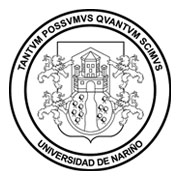 UNIVERSIDAD DE NARIÑO ADENDA No. 001 – 2015(16 de octubre de 2015)Convocatoria Pública de Menor Cuantía No. 315468Prestación de Servicios Profesionales y/o de Apoyo a la gestiónLa Vicerrectoría de Investigaciones, Postgrados y Relaciones Internacionales de la Universidad de Nariño, con base en el acuerdo No. 126 de 2014, la Resolución No. 2122 de 2015 yCONSIDERANDOQue el día 15 de octubre de 2015, la Universidad de Nariño, publicó la Convocatoria Pública de menor  cuantía No. 315468 de 2015, mediante la cual se pretende contratar a profesionales, tecnólogos o técnicos para apoyar distintas unidades académico - administrativas adscritas a la Vicerrectoría de Investigaciones, Postgrados y Relaciones Internacionales de la Universidad de Nariño.Que la Universidad puede modificar los términos de referencia a través de Adendas expedidas antes del cierre de la convocatoria y recepción de hojas de vida. Que la Coordinación del Proyecto denominado “Investigación para el mejoramiento de la tecnología de producción de arveja en el Departamento de Nariño” Convenio Especial de Cooperación No. 494-2015, solicitó se  establezca un perfil más para la convocatoria en mención, teniendo en cuenta que se hace necesaria la contratación de un profesional en Ingeniería Agronómica para ejecutar actividades dentro del proyecto.En virtud de lo expuesto,RESUELVEPrimero.- Adicionar al numeral 1.3.2. Sección 3 de la Convocatoria Pública de menor  cuantía No. 315468 de 2015, el siguiente perfil:1.3.2. 	REQUISITOS ESPECIFICOS (Perfiles requeridos)SECCION 3: PROYECTO DE ARVEJAPerfil 13 (Ingeniero Agrónomo )Profesional en Ingeniería AgronómicaPreferiblemente con capacitación y/o experiencia en la aplicación y manejo de insumos agrícolasExperiencia investigativa en proyectos(Personas a contratar: 1)Segundo.- Adicionar al numeral 3.1. Sección 3 de la Convocatoria Pública de menor  cuantía No. 315468 de 2015, el siguiente perfil:3.1. ESPECIFICACIONESSECCION 3Tercero.- Modificar el numeral 3.6. de la Convocatoria Pública de menor  cuantía No. 315468 de 2015, el cual quedará así:3.6. DISPONIBILIDAD PRESUPUESTALCada contrato será cubierto con cargo a los siguientes certificados de disponibilidad presupuestal:Cuarto.- El aspirante del perfil adicionado mediante la presente, deberá ajustarse a todas las demás condiciones y términos establecidas en la Convocatoria Pública de menor  cuantía No. 315468 de 2015.Quinto.- las demás condiciones y términos de la Convocatoria Pública de menor  cuantía No. 315468 de 2015 se conservan como se publicaron.En constancia se suscribe.JORGE NELSON LOPEZ MACIASVicerrector de Investigaciones, Postgrados y Relaciones InternacionalesRevisó: 	Juliana Viveros R. – Profesional Jurídica RectoríaNº PERFILÁREAMUNICIPIO DE EJECUCIÓNDESCRIPCIÓNPLAZO DE EJECUCIÓNVALOR TOTAL DEL CONTRATO13Proyecto “Investigación para el mejoramiento de la tecnología de producción de arveja en el Departamento de Nariño” Convenio No. 494-2015PastoApoyo como Ingeniero AgrónomoHasta 31 de diciembre de 2015$7.392.000Nº de PerfilNº CDP1 - 22667-13 - 90455-110, 11, 133652-1121904-1